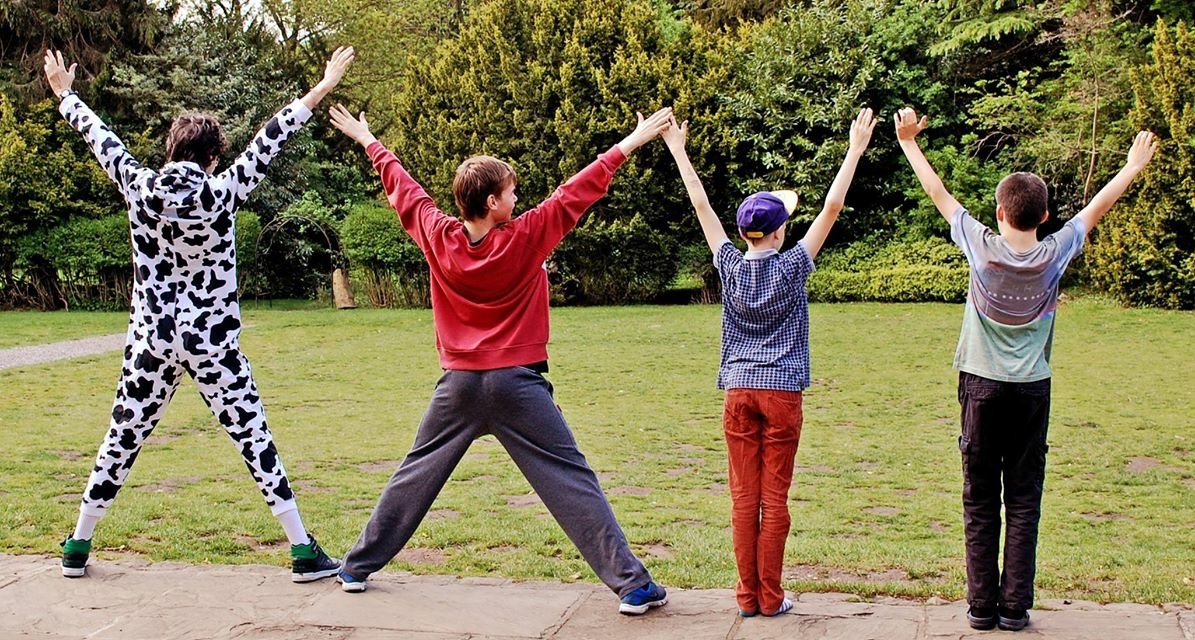 THANK YOU FOR YOUR CONTRIBUTION!NAMEADDRESSAMOUNTTICK(IF PAID)